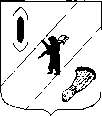 АДМИНИСТРАЦИЯ  ГАВРИЛОВ-ЯМСКОГОМУНИЦИПАЛЬНОГО  РАЙОНАПОСТАНОВЛЕНИЕ18.09.2017 № 1014О внесении изменений в постановление АдминистрацииГаврилов-Ямскогомуниципального районаот 27.02.2014 № 272В целях реализации статьи 179 Бюджетного кодекса Российской Федерации,  руководствуясь решением Собрания представителей Гаврилов-Ямского муниципального района от 01.06. 2017 №52 «О  внесении  изменений в решение Собрания представителей Гаврилов-Ямского муниципального района от 22.12.2016г. № 15  «О бюджете Гаврилов-Ямского муниципального района на 2017 год и на плановый период 2018-2019 годов», статьей 26 Устава Гаврилов-Ямского муниципального района,АДМИНИСТРАЦИЯ МУНИЦИПАЛЬНОГО РАЙОНА ПОСТАНОВЛЯЕТ:1. Внести изменения в постановление Администрации Гаврилов-Ямского  муниципального района от 27.02.2014 №272 «Об утверждении ведомственной целевой программы «Обеспечение функционирования органа повседневного управления Гаврилов-Ямского муниципального района» на 2014-2019годы»: 1.1. Приложение к постановлению изложить в новой  редакции (Приложение).2. Считать утратившим  силу п.1.1. постановления от 09.08.2017 №829              «О внесении изменений в постановление Администрации Гаврилов-Ямского муниципального района от 27.02.2014 № 272».3. Контроль  за исполнением  постановления возложить на первого заместителя Главы Администрации муниципального района Забаева А.А.4. Постановление опубликовать в районной массовой газете «Гаврилов-Ямский вестник» и разместить на официальном сайте Администрации муниципального района в сети Интернет.   5.Постановление вступает в силу с момента официального опубликования. Глава Администрациимуниципального района						В.И.СеребряковПриложение к постановлениюАдминистрации Гаврилов-Ямскогомуниципального районаот 18.09.2017 № 1014Паспорт подпрограммыВЦП «Обеспечение функционирования органа повседневного управления     Гаврилов-Ямского муниципального района» на 2014-2019 годы.I. Содержание проблемы.Муниципальное казенное учреждение "Многофункциональный центр управления Гаврилов-Ямского муниципального района» (далее–МКУ "МЦУ") является органом повседневного управления муниципального звена территориальной подсистемы  единой российской системы предупреждения и ликвидации чрезвычайных ситуаций (далее–ТП РСЧС). МКУ "МЦУ" предназначен для приема сообщений об авариях, пожарах, катастрофах, стихийных бедствиях и других чрезвычайных происшествиях от населения и организаций, оперативного реагирования и управления силами постоянной готовности, координации совместных действий ведомственных дежурно-диспетчерских служб (далее-ДДС) в условиях чрезвычайной ситуации.Целью создания МКУ "МЦУ" явилось повышение оперативности реагирования на угрозу или возникновение чрезвычайной ситуации (далее–ЧС), информирования населения и организаций о фактах их возникновения и принятых по ним мерах, эффективности взаимодействия привлекаемых сил и средств постоянной готовности и слаженности их совместных действий.Принципиальным отличием МКУ "МЦУ" от других органов повседневного управления РСЧС является наличие в ее структуре диспетчерской смены, предназначенной для круглосуточного приема сообщений о чрезвычайных ситуациях от населения и организаций, их обработки и оперативного оповещения всех заинтересованных ДДС, что позволяет обеспечить единое информационное пространство в звене ТП РСЧС, повысить оперативность и эффективность реагирования на ЧС. Но в настоящее время основные информационные системы, содержащие учетную информацию о ключевых объектах управления находятся на начальной стадии развития. Не автоматизированы процедуры сбора и обработки информации.Проблемой взаимодействия диспетчерских служб  в настоящее время является: отсутствие объединенной информационной базы, обособленное функционирование ДДС района, отсутствие автоматизированных систем связи и передачи данных, следствием данной ситуации является отсутствие необходимой и подлинной информации в кратчайший срок, низкий уровень принятия решений. Проблемой остается несовместимость программно-технических решений, невозможность обмена данными.
 II. Цели и задачи ведомственной целевой  программыЦель ведомственной целевой  программы: - повышение оперативности реагирования на угрозу или возникновение чрезвычайной ситуации. Задачи ведомственной целевой  программы:- обучение диспетчеров в учебно-методическом центре ГОЧС Ярославской области по 105 часовой программе; - оборудование рабочего места дежурного диспетчера необходимой аппаратурой и имуществом;- повышение оперативного реагирования экстренных оперативных служб города и подчиненных им сил на территории района в случае угрозы возникновения и при возникновении чрезвычайных ситуаций природного и техногенного характера (далее - ЧС), координация их совместной работы по ликвидации ЧС, а также обеспечение своевременного представления полной и достоверной информации об угрозе возникновения ЧС, о возникновении ЧС и ходе работ по ликвидации ЧС;- финансовое обеспечение готовности МКУ "МЦУ" к эффективной работе в условиях перехода системы вызова экстренных оперативных служб города через единый общероссийский телефонный номер «112».Ожидаемые результаты от реализации ведомственной целевой  программы:- обучение диспетчеров  в ГОБУ ДПОС ЯО  «УМЦ ГО ЧС» по необходимости;- в результате создания и развертывания системы-112 оперативность совместных действий экстренных оперативных служб должна возрасти и время реагирования снизится с 1часа до 25 минут (на 5 минут ежегодно) что позволит уменьшить безвозвратные потери населения в чрезвычайных ситуациях на 10-15 процентов, а экономический ущерб - на 3-5 процентов;- выполнение намеченных в Программе мероприятий и осуществление своевременных финансовых вложений позволит создать достаточную материально-техническую базу для работы МКУ "МЦУ".Перечень   целевых показателей  ведомственной целевой  программы приведен в Таблице №1.Таблица №1III. Перечень мероприятий ВЦПIV.Ресурсное обеспечение ведомственной целевой  программы*- ожидаемое финансирование.                                       V. Система управления реализацией ведомственной целевой  программы5.1. Текущее управление реализацией ведомственной целевой  программы осуществляет отдел  по мобилизационной подготовке, ГО и ЧС Администрации Гаврилов-Ямского муниципального района, который:- контролирует выполнение программных мероприятий, выявляет их отклонение от предусмотренных целей, устанавливает причины и принимают меры по устранению отклонений;- представляет в установленном порядке бюджетные заявки по ведомственной целевой  программе, предлагаемым к финансированию за счёт средств бюджета муниципального района в очередном финансовом году и плановом периоде;- представляет в Управление финансов паспорт программы в качестве приложения к проекту решения Собрания представителей муниципального района о бюджете муниципального района на очередной финансовый год и плановый период;- готовит периодические отчёты о реализации ведомственной целевой  программы;- осуществляет сбор и систематизацию статистической и аналитической информации о реализации программных мероприятий;- ежегодно осуществляет оценку достигнутых целей и эффективности реализации ведомственной целевой  программы, размещает информацию на официальном сайте Администрации муниципального района в сети Интернет.5.2. Оценка результативности и эффективности ведомственной целевой  программы рассчитывается по формулам:Результативность (R) ведомственной целевой  программы:R=Эффективность   (Е) ведомственной целевой  программы:                 RЕ=   ----------------   х  100%;          где:              F фак               FпланКритерии оценки результативности  муниципальной программы┌─────────────────────────────────────────┬───────────────────────────────┐│     Значение индекса                    │        Результативность       ││    результативности программы (R  )     │          программы            ││                                         │                               │├─────────────────────────────────────────┼───────────────────────────────┤│R   >= 95%                               │высокорезультативная           ││                                         │                               │├─────────────────────────────────────────┼───────────────────────────────┤│85% < R   < 95%                          │среднерезультативная           ││                                         │                               │├─────────────────────────────────────────┼───────────────────────────────┤│R   =< 85%                               │низкорезультативная            ││                                         │                               │└─────────────────────────────────────────┴───────────────────────────────┘Критерии оценки  эффективности ведомственной целевой  программы:┌────────────────────────────────────┬────────────────────────────────────┐│   Значение индекса эффективности   │ Эффективность  программы           ││    муниципальной программы (E      │                                    ││                                    │                                    │├────────────────────────────────────┼────────────────────────────────────┤│E    >= 100%                        │высокоэффективная                   ││                                    │                                    │├────────────────────────────────────┼────────────────────────────────────┤│90% < E    < 100%                   │среднеэффективная                   ││                                    │                                    │├────────────────────────────────────┼────────────────────────────────────┤│E    =< 90%                         │низкоэффективная                    ││                                    │                                    │└────────────────────────────────────┴────────────────────────────────────┘Наименование подпрограммы«Обеспечение функционирования органа повседневного управления Гаврилов-Ямского муниципального района» Ответственный исполнительОтдел  по мобилизационной подготовке, ГО и ЧСАдминистрации Гаврилов-Ямского   муниципального районаСоисполнитель подпрограммыМуниципальное казенное учреждение "Многофункциональный центр управления Гаврилов-Ямского муниципального района»Цели  подпрограммы Повышение оперативности реагирования на угрозу или возникновение чрезвычайной ситуации.Задачи   подпрограммы- обучение диспетчеров в учебно-методическом центре ГОЧС Ярославской области по 105 часовой программе; - оборудование рабочего места дежурного диспетчера необходимой аппаратурой и имуществом;- повышение оперативного реагирования экстренных оперативных служб города и подчиненных им сил на территории района в случае угрозы возникновения и при возникновении чрезвычайных ситуаций природного и техногенного характера (далее-ЧС), координация их совместной работы по ликвидации ЧС, а также обеспечение своевременного представления полной и достоверной информации об угрозе возникновения ЧС, о возникновении ЧС и ходе работ по ликвидации ЧС;- финансовое обеспечение готовности МКУ "МЦУ" к эффективной работе в условиях перехода системы вызова экстренных оперативных служб города через единый общероссийский телефонный номер «112».Основные целевые показатели подпрограммы1.Сокращение времени реагирования экстренныхоперативных служб 2.Обучение диспетчеров  МКУ "МЦУ"  в ГОБУ ДПОС ЯО  «УМЦ ГО ЧС»Сроки  и этапы реализации подпрограммы2014-2019 годыОбъемы и источники финансирования подпрограммы(тыс. руб.)Общий объем финансирования  28777,67 (БМР)в т. ч. по годам: 2014 г.  -  2371,0 2015г.  -   3092,6 2016г.-     5918,4 2017г.-     7241,67 2018г.-     6609* 2019г.-     3545*Контактные лица  Начальник отдела по мобилизационной подготовке, ГО и ЧС  Житарев А.Н. тел. 8(48534) 2-18-51; Начальник  МКУ «МЦУ»  Худяков А.А., тел. 8(48534)2-54-41 п/пПрограммные мероприятия, обеспечивающие выполнение задачиИсполнителиИсточник финанси- рованияОбъем финансирования, тыс. руб.Объем финансирования, тыс. руб.Объем финансирования, тыс. руб.Объем финансирования, тыс. руб.Объем финансирования, тыс. руб.Объем финансирования, тыс. руб.Ожидаемый результат, срок исполнения п/пПрограммные мероприятия, обеспечивающие выполнение задачиИсполнителиИсточник финанси- рованиявсегов т. ч. по годамв т. ч. по годамв т. ч. по годамв т. ч. по годамв т. ч. по годамОжидаемый результат, срок исполнения п/пПрограммные мероприятия, обеспечивающие выполнение задачиИсполнителиИсточник финанси- рованиявсего2014 г.2015 г.2016 г.2017 г.2018 г.2019 г.мероприятия1234567891010111.Задача 1.  Обучение диспетчеров в учебно-методическом центре ГОЧС Ярославской области по 105 часовой программе;1.1.Обучение диспетчеров МКУ «МЦУ»МКУ «МЦУ» 10010000*0*ИТОГО по задаче 1:102.Задача 2. Оборудование рабочего места дежурного диспетчера необходимой аппаратурой и имуществом;2.1.Приобретение оборудованияМКУ «МЦУ»БМР26260000*0*В течение   годаИТОГО по задаче 2:263.Задача 3. Повышение оперативного реагирования экстренных оперативных служб города и подчиненных им сил на территории района в случае угрозы возникновения и возникновения чрезвычайных ситуаций3.1.Организация и проведение мероприятий в области гражданской обороныМКУ «МЦУ» БМР3005050 505050*50*ИТОГО по задаче 3:3004.Задача 4.  Финансовое обеспечение готовности МКУ "МЦУ" к эффективной работе в условиях перехода системы вызова экстренных оперативных служб города через единый общероссийский телефонный номер «112»;4.1.Расходы на выплату персоналу в целях обеспечения выполнения функций муниципальными органами,МКУ «МЦУ» БМР23084,2721902650,64763,35386,375280*2814*Ежемесячно 4.2.Техническое обслуживание аппаратурыПо договоруБМР336,8707077,577,5*41,8*В течение года4.3Оплата за размещение отходов, налогиМКУ «МЦУ» БМР131,74429,237,437,4*19,7*Ежеквартально4.4.Закупка товаров, работ и услуг для нужд МКУ «МЦУ»МКУ «МЦУ» БМР4888,91013081005,91690,41164,1*619,5*По плану закупок  в течение годаИТОГО по задаче 4:28441,6722953032,65868,47191,676559*3495*Итого по ВЦПБМР28777,6723713092,65918,47241,676609*3545*НаименованиеподпрограммыИсточник финан-яОбъемы финансирования,тыс. руб.Объемы финансирования,тыс. руб.Объемы финансирования,тыс. руб.Объемы финансирования,тыс. руб.Объемы финансирования,тыс. руб.Объемы финансирования,тыс. руб.Объемы финансирования,тыс. руб.всего2014 год2015 год2016 год2017 год2018 год21091. Подпрограмма 1:     ВЦП «Обеспечение функционирования органа повседневного управления Гаврилов-Ямского муниципального района» БМР28777,6723713092,65918,47241,676609*3545* ИТОГО по ПБМР28777,67237130925918,47241,6766093545          X план- плановое значение показателя;          X факт- фактическое значение показателя;          F план- плановая сумма финансирования МП;          F фак- сумма  фактического финансирования МП          Ki- весовой коэффициент параметра